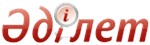 О внесении изменений в решение Енбекшильдерского районного маслихата от 24 декабря 2015 года № С-46/3 "О районном бюджете на 2016-2018 годы"Решение Енбекшильдерского районного маслихата Акмолинской области от 9 декабря 2016 года № С-7/2. Зарегистрировано Департаментом юстиции Акмолинской области 20 декабря 2016 года № 5620      Примечание РЦПИ.

      В тексте документа сохранена пунктуация и орфография оригинала.

      В соответствии с пунктом 4 статьи 106 Бюджетного кодекса Республики Казахстан от 4 декабря 2008 года, подпунктом 1) пункта 1 статьи 6 Закона Республики Казахстан от 23 января 2001 года "О местном государственном управлении и самоуправлении в Республике Казахстан", Енбекшильдерский районный маслихат РЕШИЛ:

      1. Внести в решение Енбекшильдерского районного маслихата "О районном бюджете на 2016-2018 годы" от 24 декабря 2015 года № С-46/3 (зарегистрировано в Реестре государственной регистрации нормативных правовых актов № 5196, опубликовано 22 января 2016 года в районной газете "Жаңа дәуір" - "Сельская новь") следующие изменения:

      пункт 1 изложить в новой редакции:

      "1.Утвердить районный бюджет на 2016-2018 годы, согласно приложения 1, 2 и 3 соответственно, в том числе на 2016 год в следующих объемах:

      1) доходы – 2 658 379,8 тысяч тенге, в том числе:

      налоговые поступления – 712 482 тысяч тенге;

      неналоговые поступления – 3 715 тысяч тенге;

      поступления от продажи основного капитала 8 340 тысяч тенге;

      поступления трансфертов – 1 933 842,8 тысяч тенге;

      2) затраты – 2 677 520,2 тысяч тенге;

      3) чистое бюджетное кредитование – 6 965 тысяч тенге, в том числе:

      бюджетные кредиты – 9 545 тысяч тенге;

      погашение бюджетных кредитов –2 580тысяч тенге;

      4) сальдо по операциям с финансовыми активами – 0 тенге;

      5) дефицит (профицит) бюджета – - 26105,4 тысяч тенге;

      6) финансирование дефицита (использование профицита) бюджета – 26105,4 тысяч тенге.";

      пункт 4 изложить в новой редакции:

      "4. Учесть, что в составе расходов районного бюджета на 2016 год предусмотрены трансферты на компенсацию потерь в сумме 66 500 тысяч тенге.";

      Приложение 1, 5, 6, 7 к указанному решению изложить в новой редакции согласно приложениям 1, 2, 3, 4 к настоящему решению.

      2. Настоящее решение вступает в силу со дня государственной регистрации в Департаменте юстиции Акмолинской области и вводится в действие с 1 января 2016 года. 



      "СОГЛАСОВАНО"



      9 декабря 2016 года

 Районный бюджет на 2016 год Целевые трансферты и бюджетные кредиты из республиканского бюджета на 2016 год Целевые трансферты из областного бюджета на 2016 год Затраты по программам аппарата акима района в городе, города районного значения, поселка, села, сельского округа      продолжение таблицы:

      продолжение таблицы:


					© 2012. РГП на ПХВ Республиканский центр правовой информации Министерства юстиции Республики Казахстан
				
      Председатель сессии
районного маслихата

А.Касымов

      Секретарь районного
маслихата

С.Шауенов

      Аким Енбекшильдерского района
Акмолинской области

А.Кииков
Приложение 1
к решению Енбекшильдерского
районного маслихата
от 9 декабря 2016 года
№ С-7/2Приложение 1
к решению Енбекшильдерского
районного маслихата
от 24декабря 2015 года
№ С-46/3Категория 

Категория 

Категория 

Категория 

Сумма тысяч тенге

Класс 

Класс 

Класс 

Сумма тысяч тенге

Подкласс

Подкласс

Сумма тысяч тенге

Наименование

Сумма тысяч тенге

1

2

3

4

5

1. Доходы 

2658379,8

1

Налоговые поступления

712482

1

Подоходный налог 

10837

2

Индивидуальный подоходный налог

10837

3

Социальный налог

302595

1

Социальный налог

302595

4

Налоги на собственность

347608

1

Налоги на имущество

307267

3

Земельный налог

9041

4

Налог на транспортные средства

28200

5

Единый земельный налог

3100

5

Внутренние налоги на товары, работы и услуги

49739

2

Акцизы

1350

3

Поступления за использование природных и других ресурсов

39170

4

Сборы за ведение предпринимательской и профессиональной деятельности 

9219

8

Обязательные платежи, взимаемые за совершение юридически значимых действий и (или) выдачу документов уполномоченными на то государственными органами или должностными лицами

1703

1

Государственная пошлина

1703

2

Неналоговые поступления

3715

1

Доходы от государственной собственности

967

1

Поступления части чистого дохода государственных предприятий

12

5

Доходы от аренды имущества, находящегося в государственной собственности

955

7

Вознаграждения по кредитам, выданным из государственного бюджета

3

4

Штрафы, пени, санкции, взыскания ,налагаемые государственными учреждениями, финансируемыми из государственного бюджета, а также содержащимися и финансируемыми из бюджета (сметы расходов) Национального Банка Республики Казахстан

300

1

Штрафы ,пени, санкции, взыскания, налагаемые государственными учреждениями, финансируемыми из государственного бюджета, а также содержащимися и финансируемыми из бюджета (сметы расходов )Национального Банка Республики Казахстан, за исключением поступлений от организаций нефтяного сектора

300

6

Прочие неналоговые поступления

2445

1

Прочие неналоговые поступления

2445

3

Поступления от продажи основного капитала

8340

1

Продажа государственного имущества, закрепленного за государственными учреждениями

3200

1

Продажа государственного имущества, закрепленного за государственными учреждениями

3200

3

Продажа земли и нематериальных активов

5140

1

Продажа земли

5140

4

Поступления трансфертов

1933842,8

2

Трансферты из вышестоящих органов государственного управления

1933842,8

2

Трансферты из областного бюджета 

1933842,8

Функциональная группа

Функциональная группа

Функциональная группа

Функциональная группа

Функциональная группа

сумма

Функциональная подгруппа

Функциональная подгруппа

Функциональная подгруппа

Функциональная подгруппа

сумма

Администратор бюджетных программ

Администратор бюджетных программ

Администратор бюджетных программ

сумма

Программа

Программа

сумма

сумма

Наименование

сумма

сумма

II. Затраты

2677520,2

01

Государственные услуги общего характера

311513,4

1

Представительные, исполнительные и другие органы, выполняющие общие функции государственного управления

264555,1

112

Аппарат маслихата района (города областного значения)

19099

001

Услуги по обеспечению деятельности маслихата района (города областного значения)

15499

003

Капитальные расходы государственного органа 

3600

122

Аппарат акима района (города областного значения)

70636

001

Услуги по обеспечению деятельности акима района (города областного значения)

70356

003

Капитальные расходы государственного органа

280

123

Аппарат акима района в городе, города районного значения, поселка, села, сельского округа

174820,1

001

Услуги по обеспечению деятельности акима района в городе, города районного значения, поселка, села, сельского округа

154820,1

022

Капитальные расходы государственного органа

20000

2

Финансовая деятельность

869,8

459

Отдел экономики и финансов района (города областного значения)

869,8

003

Проведение оценки имущества в целях налогообложения

441,8

010

Приватизация, управление коммунальным имуществом, постприватизационная деятельность и регулирование споров, связанных с этим

428

9

Прочие государственные услуги общего характера

46088,5

459

Отдел экономики и финансов района (города областного значения)

23532,5

001

Услуги по реализации государственной политики в области формирования и развития экономической политики, государственного планирования, исполнения бюджета и управления коммунальной собственностью района (города областного значения)

23312,5

015

Капитальные расходы государственного органа

220

458

Отдел жилищно-коммунального хозяйства, пассажирского транспорта и автомобильных дорог района (города областного значения)

13394

001

Услуги по реализации государственной политики на местном уровне в области жилищно-коммунального хозяйства, пассажирского транспорта и автомобильных дорог

13394

494

Отдел предпринимательства и промышленности района (города областного значения)

9162

001

Услуги по реализации государственной политики на местном уровне в области развития предпринимательства и промышленности

9162

02

Оборона

3410

1

Военные нужды

1921

122

Аппарат акима района (города областного значения)

1921

005

Мероприятия в рамках исполнения всеобщей воинской обязанности

1921

2

Организация работы по чрезвычайным ситуациям

1489

122

Аппарат акима района (города областного значения)

1489

006

Предупреждение и ликвидация чрезвычайных ситуаций масштаба района (города областного значения)

1389

007

Мероприятия по профилактике и тушению степных пожаров районного (городского) масштаба, а также пожаров в населенных пунктах, в которых не созданы органы государственной противопожарной службы

100

03

Общественный порядок, безопасность, правовая, судебная, уголовно-исполнительная деятельность

675

9

Прочие услуги в области общественного порядка и безопасности 

675

458

Отдел жилищно-коммунального хозяйства, пассажирского транспорта и автомобильных дорог района (города областного значения)

675

021

Обеспечение безопасности дорожного движения в населенных пунктах

675

04

Образование

1684289,8

1

Дошкольное воспитание и обучение

88924

464

Отдел образования района (города областного значения)

88924

009

Обеспечение деятельности организаций дошкольного воспитания и обучения

43110

040

Реализация государственного образовательного заказа в дошкольных организациях образования

45814

2

Начальное, основное среднее и общее среднее образование

1516887

123

Аппарат акима района в городе, города районного значения, поселка, аула (села), аульного (сельского) округа

9959

005

Организация бесплатного подвоза учащихся до школы и обратно в сельской местности

9959

464

Отдел образования района (города областного значения)

1461981

003

Общеобразовательное обучение 

1434223

006

Дополнительное образование для детей 

27758

467

Отдел строительства района (города областного значения)

28127

024

Строительство и реконструкция объектов начального, основного, среднего и общего среднего образования

28127

465

Отдел физической культуры и спорта района (города областного значения)

16820

017

Дополнительное образование для детей и юношества по спорту

16820

4

Техническое и профессиональное, послесреднее образование

22286

464

Отдел образования района (города областного значения)

22286

018

Организация профессионального обучения

22286

9

Прочие услуги в области образования

56192,8

464

Отдел образования района (города областного значения)

56192,8

001

Услуги по реализации государственной политики на местном уровне в области образования

9794

005

Приобретение и доставка учебников, учебно-методических комплексов для государственных учреждений образования района (города областного значения)

18388,6

007

Проведение школьных олимпиад, внешкольных мероприятий и конкурсов районного (городского) масштаба

336,1

012

Капитальные расходы государственного органа 

2678,6

015

Ежемесячная выплата денежных средств опекунам (попечителям) на содержание ребенка-сироты (детей-сирот), и ребенка (детей), оставшегося без попечения родителей 

10115,5

067

Капитальные расходы подведомственных государственных учреждений и организаций

14880

06

Социальная помощь и социальное обеспечение

77968,5

1

Социальное обеспечение

10337,7

451

Отдел занятости и социальных программ района (города областного значения)

10337,7

016

Государственные пособия на детей до 18 лет

2134,4

025

Внедрение обусловленной денежной помощи по проекту Өрлеу

8203,3

2

Социальная помощь

46597,3

451

Отдел занятости и социальных программ района (города областного значения)

46597,3

002

Программа занятости

6167

006

Оказание жилищной помощи

2635

007

Социальная помощь отдельным категориям нуждающихся граждан по решениям местных представительных органов

11303,5

010

Материальное обеспечение детей-инвалидов, воспитывающихся и обучающихся на дому

241,9

015

Территориальные центры социального обслуживания пенсионеров и инвалидов

19912,7

017

Обеспечение нуждающихся инвалидов обязательными гигиеническими средствами и предоставление услуг специалистами жестового языка, индивидуальными помощниками в соответствии с индивидуальной программой реабилитации инвалида

5643,2

023

Обеспечение деятельности центров занятости населения

694

9

Прочие услуги в области социальной помощи и социального обеспечения

21033,5

451

Отдел занятости и социальных программ района (города областного значения)

20981,5

001

Услуги по реализации государственной политики на местном уровне в области обеспечения занятости и реализации социальных программ для населения

18276,5

011

Оплата услуг по зачислению, выплате и доставке пособий и других социальных выплат

262

050

Реализация Плана мероприятий по обеспечению прав и улучшению качества жизни инвалидов в Республике Казахстан на 2012 – 2018 годы

2443

458

Отдел жилищно-коммунального хозяйства, пассажирского транспорта и автомобильных дорог района (города областного значения)

52

050

Реализация Плана мероприятий по обеспечению прав и улучшению качества жизни инвалидов в Республике Казахстан на 2012 – 2018 годы

52

07

Жилищно-коммунальное хозяйство

235426,4

1

Жилищное хозяйство

112395

458

Отдел жилищно-коммунального хозяйства, пассажирского транспорта и автомобильных дорог района (города областного значения)

256

003

Организация сохранения государственного жилищного фонда

256

467

Отдел строительства района (города областного значения)

112139

003

Проектирование и (или) строительство, реконструкция жилья коммунального жилищного фонда 

85647

004

Проектирование, развитие и (или) обустройство инженерно- коммуникационной инфраструктуры

26492

2

Коммунальное хозяйство

92288,4

123

Аппарат акима района в городе, города районного значения, поселка, села, сельского округа

370

014

Организация водоснабжения населенных пунктов

370

458

Отдел жилищно-коммунального хозяйства, пассажирского транспорта и автомобильных дорог района (города областного значения)

52895

012

Функционирование системы водоснабжения и водоотведения

26465

026

Организация эксплуатации тепловых сетей, находящихся в коммунальной собственности районов (городов областного значения)

26430

467

Отдел строительства района (города областного значения)

39023,4

058

Развитие системы водоснабжения и водоотведения в сельских населенных пунктах

39023,4

3

Благоустройство населенных пунктов

30743

123

Аппарат акима района в городе, города районного значения, поселка, села, сельского округа

21012

008

Освещение улиц населенных пунктов

9383

009

Обеспечение санитарии населенных пунктов

3164

010

Содержание мест захоронений и погребение безродных

30

011

Благоустройство и озеленение населенных пунктов

8435

458

Отдел жилищно-коммунального хозяйства, пассажирского транспорта и автомобильных дорог района (города областного значения)

9731

016

Обеспечение санитарии населенных пунктов

3400

018

Благоустройство и озеленение населенных пунктов

6331

08

Культура, спорт, туризм и информационное пространство

159520,5

1

Деятельность в области культуры

60492

455

Отдел культуры и развития языков района (города областного значения)

60492

003

Поддержка культурно-досуговой работы

60492

2

Спорт

20385,5

465

Отдел физической культуры и спорта района (города областного значения)

20385,5

001

Услуги по реализации государственной политики на местном уровне в сфере физической культуры и спорта

12415,5

006

Проведение спортивных соревнований на районном (города областного значения) уровне

1746

007

Подготовка и участие членов сборных команд района (города областного значения) по различным видам спорта на областных спортивных соревнованиях

6224

3

Информационное пространство

53583

455

Отдел культуры и развития языков района (города областного значения)

42343

006

Функционирование районных (городских) библиотек

37105

007

Развитие государственного языка и других языков народа Казахстана

5238

456

Отдел внутренней политики района (города областного значения)

11240

002

Услуги по проведению государственной информационной политики 

11240

9

Прочие услуги по организации культуры, спорта, туризма и информационного пространства

25060

455

Отдел культуры и развития языков района (города областного значения)

8275

001

Услуги по реализации государственной политики на местном уровне в области развития языков и культуры

7935

032

Капитальные расходы подведомственных государственных учреждений и организации

340

456

Отдел внутренней политики района (города областного значения)

16785

001

Услуги по реализации государственной политики на местном уровне в области информации, укрепления государственности и формирования социального оптимизма граждан

10961

003

Реализация мероприятий в сфере молодежной политики

5824

10

Сельское, водное, лесное, рыбное хозяйство, особо охраняемые природные территории, охрана окружающей среды и животного мира, земельные отношения

91660,2

1

Сельское хозяйство

43040,2

459

Отдел экономики и финансов района (города областного значения)

2933,7

099

Реализация мер по оказанию социальной поддержки специалистов

2933,7

462

Отдел сельского хозяйства района (города областного значения)

14254

001

Услуги по реализации государственной политики на местном уровне в сфере сельского хозяйства

14254

473

Отдел ветеринарии района (города областного значения)

25852,5

001

Услуги по реализации государственной политики на местном уровне в сфере ветеринарии

12247

005

Обеспечение функционирования скотомогильников (биотермических ям)

3505,5

007

Организация отлова и уничтожения бродячих собак и кошек

650

010

Проведение мероприятий по идентификации сельскохозяйственных животных

300

047

Возмещение владельцам стоимости обезвреженных (обеззараженных) и переработанных без изъятия животных, продукции и сырья животного происхождения, представляющих опасность для здоровья животных и человека

9150

6

Земельные отношения

8886

463

Отдел земельных отношений района (города областного значения)

8886

001

Услуги по реализации государственной политики в области регулирования земельных отношений на территории района (города областного значения)

8766

007

Капитальные расходы государственного органа 

120

9

Прочие услуги в области сельского, водного, лесного, рыбного хозяйства, охраны окружающей среды и земельных отношений

39734

473

Отдел ветеринарии района (города областного значения)

39734

011

Проведение противоэпизоотических мероприятий

39734

11

Промышленность, архитектурная, градостроительная и строительная деятельность

21235

2

Архитектурная, градостроительная и строительная деятельность

21235

467

Отдел строительства района (города областного значения)

13110

001

Услуги по реализации государственной политики на местном уровне в области строительства

13110

468

Отдел архитектуры и градостроительства района (города областного значения)

8125

001

Услуги по реализации государственной политики в области архитектуры и градостроительства на местном уровне 

8125

12

Транспорт и коммуникации

70744,9

1

Автомобильный транспорт

 70744,9

123

Аппарат акима района в городе, города районного значения, поселка, села, сельского округа

1040

013

Обеспечение функционирования автомобильных дорог в городах районного значения, поселках, селах, сельских округах

1040

458

Отдел жилищно-коммунального хозяйства, пассажирского транспорта и автомобильных дорог района (города областного значения)

69704,9

023

Обеспечение функционирования автомобильных дорог 

69704,9

13

Прочие

11442,1

3

Поддержка предпринимательской деятельности и защита конкуренции

84

494

Отдел предпринимательства и промышленности района (города областного значения)

84

006

Поддержка предпринимательской деятельности

84

9

Прочие

11358,1

123

Аппарат акима района в городе, города районного значения, поселка, села, сельского округа

11358

040

Реализация мер по содействию экономическому развитию регионов в рамках Программы "Развитие регионов"

11358

459

Отдел экономики и финансов района (города областного значения)

0,1

012

Резерв местного исполнительного органа района (города областного значения)

0,1

14

Обслуживание долга 

4,1

1

Обслуживание долга 

4,1

459

Отдел экономики и финансов района (города областного значения)

4,1

021

Обслуживание долга местных исполнительных органов по выплате вознаграждений и иных платежей по займам из областного бюджета 

4,1

15

Трансферты

9630,3

1

Трансферты

9630,3

459

Отдел экономики и финансов района (города областного значения)

9630,3

006

Возврат неиспользованных (недоиспользованных) целевых трансфертов

2139,3

051

Трансферты органам местного самоуправления

7491

III. Чистое бюджетное кредитование

6965

Бюджетные кредиты

9545

10

Сельское, водное, лесное, рыбное хозяйство, особо охраняемые природные территории, охрана окружающей среды и животного мира, земельные отношения

9545

1

Сельское хозяйство

9545

459

Отдел экономики и финансов района (города областного значения)

9545

018

Бюджетные кредиты для реализации мер социальной поддержки специалистов

9545

5

Погашение бюджетных кредитов

2580

1

Погашение бюджетных кредитов

2580

1

Погашение бюджетных кредитов, выданных из государственного бюджета

2580

IV. Сальдо по операциям с финансовыми активами

0

V. Дефицит (профицит) бюджета

-26105,4

VI. Финансирование дефицита (использование профицита) бюджета

26105,4

7

Поступление займов

9545

1

Внутренние государственные займы

9545

2

Договоры займа

9545

16

Погашение займов

2580

1

Погашение займов

2580

459

Отдел экономики и финансов района (города областного значения)

2580

005

Погашение долга местного исполнительного органа перед вышестоящим бюджетом

2580

8

Используемые остатки бюджетных средств

19140,4

1

Остатки бюджетных средств

19140,4

1

Свободные остатки бюджетных средств

19140,4

01

Свободные остатки бюджетных средств

19140,4

Приложение 2
к решению Енбекшильдерского
районного маслихата
от 9 декабря 2016 года
№ С-7/2Приложение 5
к решению Енбекшильдерского
районного маслихата
от 24 декабря 2015 года
№ С-46/3Наименование

Сумма тысяч тенге

1

2

Всего

715586,3

Целевые текущие трансферты

636367,3

в том числе:

На повышение уровня оплаты труда административных государственных служащих

50739

На оплату труда по новой модели системы оплаты труда и выплату ежемесячной надбавки за особые условия труда к должностными окладам работников государственных учреждений, не являющихся государственными служащими, а также работников государственных казенных предприятий, финансируемых из местных бюджетов

401102

Аппарат акима района (города областного значения)

431

Целевые текущие трансферты по экономической стабильности

431

Аппарат акима района в городе, города районного значения, поселка, села, сельского округа

4649,6

Целевые текущие трансферты по экономической стабильности

4649,6

Отдел образования района (города областного значения)

130018

Целевые текущие трансферты по экономической стабильности

12265

На реализацию государственного образовательного заказа в дошкольных организациях образования

45814

На повышение оплаты учителям, прошедшим повышение квалификации по трехуровневой системе

54559

На приобретение книг

2500

На создание цифровой образовательной инфраструктуры

14880

Отдел занятости и социальных программ района (города областного значения)

13013,8

На внедрение обусловленной денежной помощи по проекту Өрлеу

7953,3

На увеличение норм обеспечения инвалидов обязательными гигиеническими средствами

2443

На содержание штатной численности местных исполнительных органов по регистрации актов гражданского состояния

2020

Целевые текущие трансферты по экономической стабильности

597,5

Отдел внутренней политики района (города областного значения)

300

Целевые текущие трансферты по экономической стабильности

300

Отдел культуры и развития языков района (города областного значения)

4703

Целевые текущие трансферты по экономической стабильности

 4703

Отдел ветеринарии района (города областного значения )

5543,9

На содержание штатной численности местных исполнительных органов агропромышленного комплекса

4305

Целевые текущие трансферты по экономической стабильности

1238,9

Отдел жилищно-коммунального хозяйства, пассажирского транспорта и автомобильных дорог района (города областного значения)

25867

На установку дорожных знаков и указателей в местах расположения организаций, ориентированных на обслуживание инвалидов.

52

Целевые текущие трансферты по экономической стабильности

25815

Целевые трансферты на развитие

79219

Отдел строительства района (города областного значения)

79219

На проектирование и (или) строительство, реконструкцию жилья коммунального жилищного фонда

55687

Проектирование, развитие и (или) обустройство инженерно-коммуникационной инфраструктуры

23532

Бюджетные кредиты

9545

Отдел экономики и финансов района (города областного значения)

9545

Бюджетные кредиты местным исполнительным органам для реализации мер социальной поддержки специалистов

9545

Приложение 3
к решению Енбекшильдерского
районного  маслихата
от 9 декабря 2016 года
№ С-7/2Приложение 6
к решению Енбекшильдерского
районного маслихата
от 24 декабря 2015 года
№ С-46/3Наименование

Сумма тысяч тенге

1

2

Всего

184081,5

Целевые текущие трансферты

89911,1

в том числе:

Отдел образования района (города областного значения)

1000

На приобретение электронной книги

1000

Отдел физической культуры и спорта района (города областного значения)

12274

На детскую юношескую спортивную школу

12274

Отдел занятости и социальных программ района (города областного значения)

560,5

На выплату единовременной материальной помощи к 71- годовщине Победы в Великой Отечественной войне

560,5

Отдел ветеринарии района (города областного значения )

47742,6

На возмещение (до 50%) стоимости сельскохозяйственных животных ( крупного и мелкого рогатого скота) больных бруцеллезом направляемых на санитарный убой

5650

На проведение противоэпизоотических мероприятий

39734

Проведение мероприятий по очагам сибиреязвенных захоронений

2358,6

Отдел жилищно-коммунального хозяйства, пассажирского транспорта и автомобильных дорог района (города областного значения)

28334

На текущий ремонт автомобильных дорог

20000

Подготовка к отопительному сезону теплоснабжающим предприятиям

5000

Текущий ремонт теплотрассы г. Степняк

3334

Целевые трансферты на развитие

94170,4

Отдел строительства района (города областного значения)

94170,4

Строительство и реконструкция объектов начального, основного , среднего и общего образования

22627

Проектирование, строительство и (или) реконструкция жилья коммунального жилищного фонда

29960

Проектирование, развитие и (или) обустройство инженерно-коммуникационной инфраструктуры

2560

На развитие систем водоснабжения в сельских населенных пунктах

39023,4

Приложение 4
к решению Енбекшильдерского
районного маслихата
от 9 декабря 2016 года
№ С-7/2Приложение 7
к решению Енбекшильдерского
районного маслихата
от 24 декабря 2015 года
№ С-46/3Функциональная группа 

Функциональная группа 

Функциональная группа 

Функциональная группа 

Функциональная группа 

Сумма тысяч тенге

Функциональная подгруппа 

Функциональная подгруппа 

Функциональная подгруппа 

Функциональная подгруппа 

Сумма тысяч тенге

Администратор бюджетных программ

Администратор бюджетных программ

Администратор бюджетных программ

Сумма тысяч тенге

Программа 

Программа 

Сумма тысяч тенге

Наименование

Сумма тысяч тенге

Затраты

218559,1

1

Государственные услуги общего характера

174820,1

01

Представительные, исполнительные и другие органы, выполняющие общие функции государственного управления

174820,1

123

Аппарат акима района в городе, города районного значения, поселка, села, сельского округа

174820,1

001

Услуги по обеспечению деятельности акима района в городе, города районного значения, поселка, села, сельского округа

154820,1

022

Капитальные расходы государственного органа

20000

4

Образование

9959

02

Начальное, основное среднее и общее среднее образование

9959

123

Аппарат акима района в городе, города районного значения, поселка, села, сельского округа

9959

005

Организация бесплатного подвоза учащихся до школы и обратно в сельской местности

9959

7

Жилищно-коммунальное хозяйство

21382

02

Коммунальное хозяйство

370

123

Аппарат акима района в городе, города районного значения, поселка, села, сельского округа

370

014

Организация водоснабжения населенных пунктов

370

03

Благоустройство населенных пунктов

21012

123

Аппарат акима района в городе, города районного значения, поселка, села, сельского округа

21012

008

Освещение улиц населенных пунктов

9383

009

Обеспечение санитарии населенных пунктов

3164

010

Содержание мест захоронений и погребение безродных

30

011

Благоустройство и озеленение населенных пунктов

8435

12

Транспорт и коммуникации

1040

01

Автомобильный транспорт

1040

123

Аппарат акима района в городе, города районного значения, поселка, села, сельского округа

1040

013

Обеспечение функционирования автомобильных дорог в городах районного значения, поселках, селах, сельских округах

1040

13

Прочие

11358

9

Прочие

11358

123

Аппарат акима района в городе, города районного значения, поселка, села, сельского округа

11358

040

Реализация мер по содействию экономическому развитию регионов в рамках Программы "Развитие регионов" 

11358

в том числе по селам и сельским округам

в том числе по селам и сельским округам

в том числе по селам и сельским округам

в том числе по селам и сельским округам

в том числе по селам и сельским округам

в том числе по селам и сельским округам

в том числе по селам и сельским округам

город Степняк

село Заозерное

Валихановский сельский округ

Енбекшильдерский сельский округ

село Краснофлотское

Донской сельский округ

Ульгинский сельский округ

31962

9841

14110

14196

10679

12108

19797

17447

9518

13773

9202

9309

 10843

13523

17447

9518

13773

9202

9309

 10843

13523

17447

9518

13773

9202

9309

10843

13523

17447

9518

10673

9202

9309

9443

13523

0

0

3100

0

0

1400

0

0

0

0

2552

984

0

2459

0

0

0

2552

 984

0

2459

0

0

0

2552

984

0

2459

0

0

0

2552

984

0

2459

14515

0

0

1587

92

0

2228

0

0

0

0

0

0

0

0

0

0

0

0

0

0

0

0

0

0

0

0

0

14515

0

0

1587

92

0

2228

14515

0

0

1587

92

0

2228

4026

0

0

1164

0

0

2008

2269

0

0

208

92

0

220

0

0

0

0

0

0

0

 8220

0

0

215

0

0

0

0

0

0

0

0

0

0

0

0

0

0

0

0

0

0

0

0

0

0

0

0

0

0

0

0

0

0

0

0

323

337

855

294

1265

1587

0

323

337

855

294

1265

1587

0

323

337

855

294

1265

1587

0

323

337

855

294

1265

1587

в том числе по селам и сельским округам

в том числе по селам и сельским округам

в том числе по селам и сельским округам

в том числе по селам и сельским округам

в том числе по селам и сельским округам

в том числе по селам и сельским округам

в том числе по селам и сельским округам

в том числе по селам и сельским округам

в том числе по селам и сельским округам

село Мамай

Заураловский сельский округ

Баймыр зинский сельский округ

село Кенащи

Аксуский сельский округ

Аксуский сельский округ

Ангалбатырский сельский округ

Макинский сельский округ

Бирсуатский сельский округ

11115

13839

15027

8520,1

8520,1

11235

11106

21525

13499

10791

12808

14214

8173,1

8173,1

10453

8935

13129

12702

10791

12808

14214

8173,1

8173,1

10453

8935

13129

12702

10791

12808

14214

8173,1

8173,1

10453

8935

13129

12702

7691

9708

11114

8173,1

8173,1

7353

8935

13129

9602

3100

3100

3100

0

0

3100

0

0

3100

0

0

0

0

0

0

1338

2626

0

0

0

0

0

0

0

1338

2626

0

0

0

0

0

0

0

1338

2626

0

0

0

0

0

0

0

1338

2626

0

0

220

150

0

0

0

0

2590

0

0

220

150

0

0

0

0

0

0

0

220

150

0

0

0

0

0

0

0

220

150

0

0

0

0

0

0

0

0

0

0

0

0

0

2590

0

0

0

0

0

0

0

0

2590

0

0

0

0

0

0

0

0

2185

0

0

0

0

0

0

0

0

375

0

0

0

0

0

0

0

0

30

0

0

0

0

0

0

0

0

0

0

0

0

0

0

0

530

0

510

0

0

0

0

0

0

530

0

510

0

0

0

0

0

0

530

0

510

0

0

0

0

0

0

530

0

510

0

324

811

663

347

347

252

833

2670

797

324

811

663

347

347

252

833

2670

797

324

811

663

347

347

252

833

2670

797

324

811

663

347

347

252

833

2670

797

